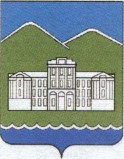 Администрация Кыштымского городского округа Челябинской областиМуниципальное учреждение «Управление по делам образованияадминистрации Кыштымского городского округа» (Управление по делам образования»)ПРИКАЗ«17» мая  2021 г.                                                                                          №01-238 ОДг. КыштымОб итогах проведения городской выставки детского творчества «Космические сказки» », посвящённой Году космоса в России.В соответствии с планом Управления по делам образования администрации Кыштымского городского округа на 2020-2021 учебный год, на основании Положения о проведении выставки МОУ ДО ЦД(Ю)ТТ в период с 23.04.2021 по 21.05.2021 в городской детской библиотеке имени К.И. Чуковского состоялась традиционная городская выставка детского творчества, посвящённая изучению космоса  в России, «Космические сказки». Выставка проводилась в целях воспитания интереса у детей к науке и популяризации детского самодеятельного творчества Кыштымского городского округа. Конкурсной комиссией были отобраны 238 детских работ. В выставке приняли участие учреждения образования и культуры Кыштымского городского округа с охватом детей 242 человека. В выставке приняли участие обучающиеся из 23 образовательных учреждений, из нихдошкольные образовательные учреждения: МДОУ Д/С №1 – 8 участников, МДОУ Д/С №2 – 6 участников, МДОУ Д/С №5 – 16 участников, МДОУ Д/С №9 – 6 участников, МДОУ Д/С №12 – 7 участников, МДОУ Д/С №16 – 3 участника, МДОУ Д/С №18 – 9 участника, МДОУ Д/С №20 – 6 участников, МДОУ Д/С №24 – 16 участников, МДОУ Д/С №27 – 6 участников; общеобразовательные учреждения: МОУ СОШ №1 – 16 участников,  МОУ НОШ №2 – 9 участников, МОУ СОШ №2 – 13 участников, МОУ СОШ №3 – 13 участников,  МОУ ООШ №4 – 10 участников, МС(к)ОУ С(к)ОШ №5 – 14 участников, МОУ ООШ №11 – 7 участника, МОУ СОШ №13 – 6 участников,  МОУ  «КВШ» – 6 участник; учреждения дополнительного образования: МОУ ДО ЦД(Ю)ТТ – 25 участника,  МОУ ДО  ДДТ – 25 участников, МОУ ДО СДиЮТиЭ(ЮТ) «Странник» – 3 участников.учреждения культуры: студия рисования «Арт-стиль» - 7 участников.  (Приложение 1).Итоги выставки подводились по 15                                                                                                                                                                                                                                                                                                                                                                                                                                                                              номинациям  и  возрастным  категориям: 6-7 лет, 8-10 лет, 11-14 лет, 15-18 лет. Жюри отметило 85 детских работ, 3 работы отмечены призом зрительских симпатий, (Приложение 2). В состав жюри выставки входили независимые работники учреждений образования и культуры, специалисты в области изобразительного и прикладного творчества. Жюри отметило рост качества исполнения детских работ по сравнению с 2020 годом. Вместе с тем, ряд качественно выполненных работ не были приняты конкурсной комиссией, т.к. не соответствуют уровню городского конкурса или возрастным категориям детей. Поэтому они экспонировались, но не оценивались. На основании выше указанного приказываю:1. Утвердить итоги городской выставки детского творчества «Космические сказки», посвящённой Году космоса в России (Приложение 2). 2. Наградить грамотами победителей выставки – 1, 2 и 3 места (Приложение 2).3. Руководителям учреждений образования:3.1. Проанализировать итоги (Приложение 2 и 3);3.2. Рекомендовать поощрить педагогов, подготовивших победителей (Приложение 2);3.3. Включить  участие в городской выставке  детского  творчества  в  план  работы образовательного учреждения на 2021-2022  учебный год. 5. Контроль за исполнением приказа возложить на методиста по дополнительному образованию Гунькову С.В.Начальник                                                                              С.П. ПопинакоИсп. Зулькарнаева Е.В..Рассылка: методисту по дополнительному образованию Гуньковой С.В., детские сады, школы, МВ(с)ОУ В(с)ОШ, учреждения дополнительного образования